VABITA NAČISTILNO AKCIJO,ki bo v soboto, 22. aprila 2017 od 9.00 do 12.00 ure.Občane in občanke vabimo, da se je udeležijo v čim večjem številu.Ob 9.00 uri se dobimo pred Gasilskim domom PGD Dobje, kjer bomo razdelili vreče in rokavice, dogovorili pa se bomo tudi za lokacije čiščenja.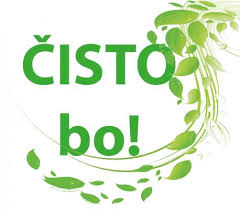 Bodite primerno obuti in oblečeni!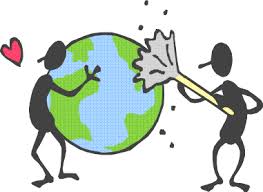 Akcija ni namenjena zbiranju kosovnih odpadkov iz gospodinjstev! Za malico bo poskrbljeno!Pridite vsi, ki imate radi svoj kraj čist in urejen.V primeru slabega vremena se akcija prestavi na naslednjo soboto.V A B L J E N I !   PROSTOVOLJNO GASILSKO DRUŠTVO DOBJE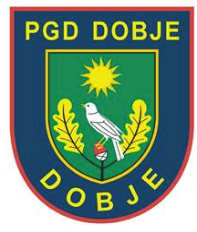 ODBOR ZA VARSTVO OKOLJA OBČINE DOBJE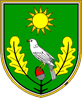 